Компания МБ-Систем благодарит Вас за интерес, проявленный к нашему оборудованию, и просит заполнить данный опросный лист. Пожалуйста, убедитесь, что заполнили все поля опросного листа правильно, так как данная информация очень важна для правильного расчёта и составления коммерческого предложения. Справку по заполняемым полям можно вызвать нажатием клавиши [F1].Если Вы не уверены в точности информации, оставьте данные поля опросного листа пустыми. В этом случае пустые поля будут заполнены совместно с  нашими специалистами, исходя из справочной литературы и опыта.ОПРОСНЫЙ ЛИСТдля расчета/ заказа гомогенизатора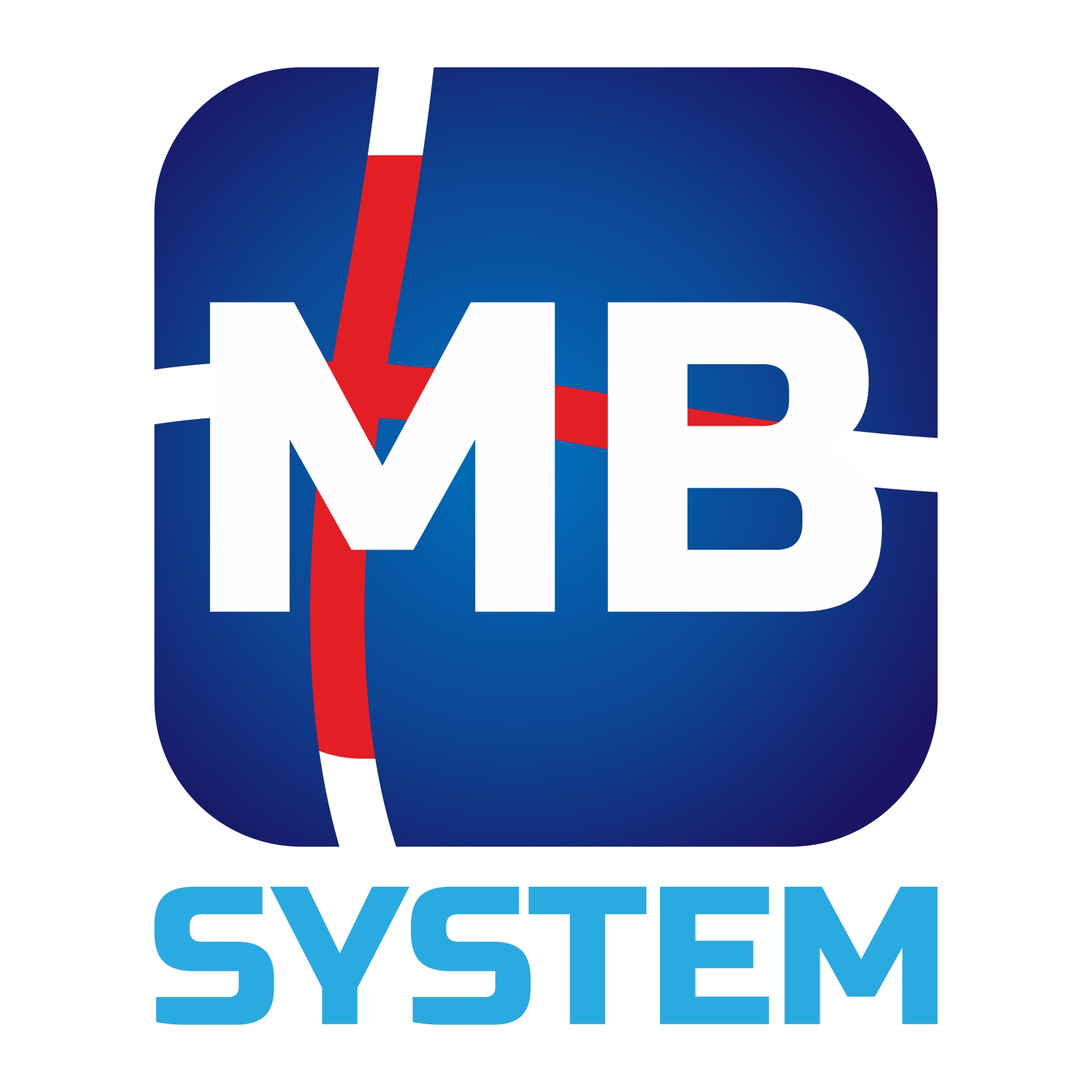 1. Данные о заказчике:1. Данные о заказчике:Дата заполненияНазвание организацииЮридический адресФактический адресВид деятельностиКонтактное лицоДолжность№ телефона (рабочий)№ телефона (мобильный)e-mail2.1. Определение физических параметров среды:2.1. Определение физических параметров среды:Ед.изм.Комментарий:Наименование продукта[--]Диапазон рабочей температуры[°C]Содержание жира[%]Абразивность продукта да     нет[--]Наименование моющего средства[--]Рабочая температура моющего средства[°C]Рабочая концентрация моющего средства[%]Особые требования, применяемые к продукту:2.2. Определение технических характеристик:2.2. Определение технических характеристик:Ед.изм.Комментарий:Тип производительности[--]Производительность[л/ч]Давление гомогенизации[кг/см2]Количество ступеней гомогенизации[--]Особые , применяемые к продукту:3. Определение дополнительных услуг:3. Определение дополнительных услуг:Примечания:Условия поставкиВид транспортаСтандарт подготовки предпроектной документацииЖелаемый срок поставкиСопроводительная документация к поставкеМонтажные работыСтрахование транспортных услуг да       нетПуско-наладочные работы да       нетТехническая консультация персонала да       нет